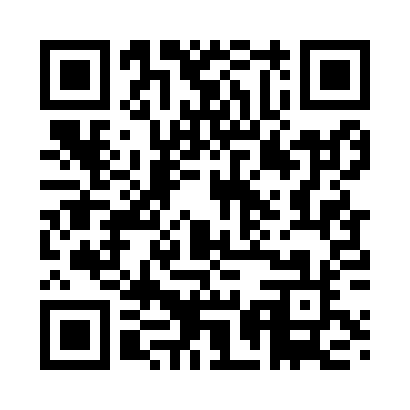 Prayer times for Tartagal, ArgentinaWed 1 May 2024 - Fri 31 May 2024High Latitude Method: NonePrayer Calculation Method: Muslim World LeagueAsar Calculation Method: ShafiPrayer times provided by https://www.salahtimes.comDateDayFajrSunriseDhuhrAsrMaghribIsha1Wed6:187:351:124:266:508:022Thu6:197:351:124:256:498:013Fri6:197:351:124:256:488:014Sat6:197:361:124:246:488:005Sun6:207:361:124:246:478:006Mon6:207:371:124:246:477:597Tue6:207:371:124:236:467:598Wed6:217:381:124:236:467:589Thu6:217:381:124:226:457:5810Fri6:217:381:124:226:457:5711Sat6:227:391:124:226:447:5712Sun6:227:391:124:216:447:5713Mon6:227:401:124:216:437:5614Tue6:237:401:124:216:437:5615Wed6:237:411:124:206:427:5616Thu6:237:411:124:206:427:5517Fri6:247:421:124:206:427:5518Sat6:247:421:124:196:417:5519Sun6:247:421:124:196:417:5520Mon6:257:431:124:196:417:5421Tue6:257:431:124:196:407:5422Wed6:257:441:124:196:407:5423Thu6:267:441:124:186:407:5424Fri6:267:451:124:186:397:5425Sat6:267:451:124:186:397:5326Sun6:277:451:124:186:397:5327Mon6:277:461:124:186:397:5328Tue6:277:461:134:186:397:5329Wed6:287:471:134:186:397:5330Thu6:287:471:134:176:387:5331Fri6:287:481:134:176:387:53